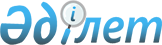 О внесении изменений в решение Текелийского городского маслихата от 26 декабря 2019 года № 43-262 "О бюджете города Текели на 2020-2022 годы"Решение Текелийского городского маслихата Алматинской области от 6 ноября 2020 года № 53-312. Зарегистрировано Департаментом юстиции Алматинской области 16 ноября 2020 года № 5753
      В соответствии с пунктом 4 статьи 106 Бюджетного кодекса Республики Казахстан от 4 декабря 2008 года, подпунктом 1) пункта 1 статьи 6 Закона Республики Казахстан от 23 января 2001 года "О местном государственном управлении и самоуправлении в Республике Казахстан", Текелийский городской маслихат РЕШИЛ:
      1. Внести в решение Текелийского городского маслихата "О бюджете города Текели на 2020-2022 годы" от 26 декабря 2019 года № 43-262 (зарегистрирован в Реестре государственной регистрации нормативных правовых актов № 5383, опубликован 10 января 2020 года в эталонном контрольном банке нормативных правовых актов Республики Казахстан) следующие изменения:
      пункт 1 указанного решения изложить в новой редакции:
      "1. Утвердить бюджет города на 2020-2022 годы согласно приложениям 1, 2, 3 к настоящему решению соответственно, в том числе на 2020 год в следующих объемах:
      1) доходы 6 937 708 тысяч тенге, в том числе:
      налоговые поступления 832 492 тысячи тенге;
      неналоговые поступления 13 415 тысяч тенге;
      поступления от продажи основного капитала 10 967 тысяч тенге;
      поступления трансфертов 6 080 834 тысячи тенге, в том числе:
      трансферты из нижестоящих органов государственного управления 847 тысяч тенге;
      целевые текущие трансферты 2 648 447 тысяч тенге;
      целевые трансферты на развитие 703 260 тысяч тенге;
      субвенции 2 728 280 тысяч тенге;
      2) затраты 8 123 827 тысяч тенге;
      3) чистое бюджетное кредитование 3 097 тысяч тенге, в том числе:
      бюджетные кредиты 3 527 тысяч тенге;
      погашение бюджетных кредитов 430 тысяч тенге;
      4) сальдо по операциям с финансовыми активами 50 000 тысяч тенге;
      5) дефицит (профицит) бюджета (-) 1 239 216 тысяч тенге;
      6) финансирование дефицита (использование профицита) бюджета 1 239 216 тысяч тенге.".
      2. Приложение 1 к указанному решению изложить в новой редакции согласно приложению к настоящему решению.
      3. Контроль за исполнением настоящего решения возложить на постоянную комиссию Текелийского городского маслихата "По вопросам бюджета и экономики".
      4. Настоящее решение вводится в действие с 1 января 2020 года. Бюджет города на 2020 год
					© 2012. РГП на ПХВ «Институт законодательства и правовой информации Республики Казахстан» Министерства юстиции Республики Казахстан
				
      Председатель сессии Текелийского

      городского маслихата

К. Нестеров

      Секретарь Текелийского

      городского маслихата

Н. Калиновский
Приложение к решению Текелийского городского маслихата от 6 ноября 2020 года № 53-312Приложение 1 к решению Текелийского городского маслихата от 26 декабря 2019 года № 43-262
Категория
Категория
Категория
Категория
 

Сумма

(тысяч тенге)
Класс
Класс
Класс
 

Сумма

(тысяч тенге)
Подкласс
Подкласс
 

Сумма

(тысяч тенге)
Наименование
 

Сумма

(тысяч тенге)
1. Доходы
6 937 708
1
Налоговые поступления
832 492
01
Подоходный налог
593 735
1
Корпоративный подоходный налог
543 415
2
Индивидуальный подоходный налог
50 320
04
Налоги на собственность
195 185
1
Налоги на имущество
118 522
3
Земельный налог
8 585
4
Налог на транспортные средства
67 988
5
Единый земельный налог
90
05
Внутренние налоги на товары, работы и услуги
37 572
2
Акцизы
2 715
3
Поступления за использование природных и других ресурсов
18 000
4
Сборы за ведение предпринимательской и профессиональной деятельности
16 857
08
Обязательные платежи, взимаемые за совершение юридически значимых действий и (или) выдачу документов уполномоченными на то государственными органами или должностными лицами
6 000
1
Государственная пошлина
6 000
2
Неналоговые поступления
13 415
01
Доходы от государственной собственности 
4 745
5
Доходы от аренды имущества, находящегося в государственной собственности 
4 700
7
Вознаграждения по кредитам, выданным из государственного бюджета
45
06
Прочие неналоговые поступления
8 670
1
Прочие неналоговые поступления
8 670
3
Поступления от продажи основного капитала
10 967
03
Продажа земли и нематериальных активов
10 967
1
Продажа земли 
9 800
2
Продажа нематериальных активов
1 167
4
Поступления трансфертов 
6 080 834
01
Трансферты из нижестоящих органов государственного управления
847
3
Трансферты из бюджетов городов районного значения, сел, поселков, сельских округов
847
02
Трансферты из вышестоящих органов государственного управления
6 079 987
2
Трансферты из областного бюджета
6 079 987
Функциональная группа
Функциональная группа
Функциональная группа
Функциональная группа
Функциональная группа
Сумма

(тысяч тенге)
Функциональная подгруппа
Функциональная подгруппа
Функциональная подгруппа
Функциональная подгруппа
Сумма

(тысяч тенге)
Администратор бюджетных программ
Администратор бюджетных программ
Администратор бюджетных программ
Сумма

(тысяч тенге)
Программа
Программа
Сумма

(тысяч тенге)
Наименование
Сумма

(тысяч тенге)
2. Затраты
8 123 827
01
Государственные услуги общего характера
224 505
1
Представительные, исполнительные и другие органы, выполняющие общие функции государственного управления
176 457
112
Аппарат маслихата района (города областного значения)
28 870
001
Услуги по обеспечению деятельности маслихата района (города областного значения)
18 892
003
Капитальные расходы государственного органа
9 978
122
Аппарат акима района (города областного значения)
147 587
001
Услуги по обеспечению деятельности акима района (города областного значения)
121 660
003
Капитальные расходы государственного органа 
24 909
113
Целевые текущие трансферты нижестоящим бюджетам
1 018
2
Финансовая деятельность
21 104
452
Отдел финансов района (города областного значения)
21 104
001
Услуги по реализации государственной политики в области исполнения бюджета и управления коммунальной собственностью района (города областного значения)
19 490
003
Проведение оценки имущества в целях налогообложения
1 328
010
Приватизация, управление коммунальным имуществом, постприватизационная деятельность и регулирование споров, связанных с этим
98
018
Капитальные расходы государственного органа 
188
5
Планирование и статистическая деятельность
26 944
453
Отдел экономики и бюджетного планирования района (города областного значения)
26 944
001
Услуги по реализации государственной политики в области формирования и развития экономической политики, системы государственного планирования
18 843
004
Капитальные расходы государственного органа
8 101
02
Оборона
166 588
1
Военные нужды
14 667
122
Аппарат акима района (города областного значения)
14 667
005
Мероприятия в рамках исполнения всеобщей воинской обязанности
14 667
2
Организация работы по чрезвычайным ситуациям
151 921
122
Аппарат акима района (города областного значения)
151 921
006
Предупреждение и ликвидация чрезвычайных ситуаций масштаба района (города областного значения)
150 571
007
Мероприятия по профилактике и тушению степных пожаров районного (городского) масштаба, а также пожаров в населенных пунктах, в которых не созданы органы государственной противопожарной службы
1 350
03
Общественный порядок, безопасность, правовая, судебная, уголовно-исполнительная деятельность
32 046
1
Правоохранительная деятельность
2 000
467
Отдел строительства района (города областного значения)
2 000
066
Строительство объектов общественного порядка и безопасности
2 000
9
Прочие услуги в области общественного порядка и безопасности
30 046
485
Отдел пассажирского транспорта и автомобильных дорог района (города областного значения)
30 046
021
Обеспечение безопасности дорожного движения в населенных пунктах
30 046
04
Образование
3 010 313
1
Дошкольное воспитание и обучение
380 853
464
Отдел образования района (города областного значения)
380 853
009
Обеспечение деятельности организаций дошкольного воспитания и обучения
148 405
040
Реализация государственного образовательного заказа в дошкольных организациях образования
232 448
2
Начальное, основное среднее и общее среднее образование
1 834 895
464
Отдел образования района (города областного значения)
1 834 895
003
Общеобразовательное обучение
1 755 706
006
Дополнительное образование для детей
79 189
9
Прочие услуги в области образования
794 565
464
Отдел образования района (города областного значения)
794 565
001
Услуги по реализации государственной политики на местном уровне в области образования 
22 331
004
Информатизация системы образования в государственных учреждениях образования района (города областного значения)
13 797
005
Приобретение и доставка учебников, учебно-методических комплексов для государственных учреждений образования района (города областного значения)
36 757
012
Капитальные расходы государственного органа
300
015
Ежемесячные выплаты денежных средств опекунам (попечителям) на содержание ребенка-сироты (детей-сирот), и ребенка (детей), оставшегося без попечения родителей
26 904
019
Присуждение грантов государственным учреждениям образования района (города областного значения) за высокие показатели работы
34 000
067
Капитальные расходы подведомственных государственных учреждений и организаций
660 476
06
Социальная помощь и социальное обеспечение
874 521
1
Социальное обеспечение
465 040
451
Отдел занятости и социальных программ района (города областного значения)
460 164
005
Государственная адресная социальная помощь
460 164
464
Отдел образования района (города областного значения)
4 876
030
Содержание ребенка (детей), переданного патронатным воспитателям
4 876
2
Социальная помощь
360 204
451
Отдел занятости и социальных программ района (города областного значения)
360 204
002
Программа занятости
227 761
004
Оказание социальной помощи на приобретение топлива специалистам здравоохранения, образования, социального обеспечения, культуры, спорта и ветеринарии в сельской местности в соответствии с законодательством Республики Казахстан
501
006
Оказание жилищной помощи
2 564
007
Социальная помощь отдельным категориям нуждающихся граждан по решениям местных представительных органов
29 964
010
Материальное обеспечение детей-инвалидов, воспитывающихся и обучающихся на дому
677
014
Оказание социальной помощи нуждающимся гражданам на дому
50 660
017
Обеспечение нуждающихся инвалидов обязательными гигиеническими средствами и предоставление услуг специалистами жестового языка, индивидуальными помощниками в соответствии с индивидуальной программой реабилитации инвалида
22 371
023
Обеспечение деятельности центров занятости населения
25 706
9
Прочие услуги в области социальной помощи и социального обеспечения
49 277
451
Отдел занятости и социальных программ района (города областного значения)
47 277
001
Услуги по реализации государственной политики на местном уровне в области обеспечения занятости и реализации социальных программ для населения
31 042
011
Оплата услуг по зачислению, выплате и доставке пособий и других социальных выплат
3 284
021
Капитальные расходы государственного органа
8 821
050
Обеспечение прав и улучшение качества жизни инвалидов в Республике Казахстан
4 052
067
Капитальные расходы подведомственных государственных учреждений и организаций
78
487
Отдел жилищно-коммунального хозяйства и жилищной инспекции района (города областного значения)
2 000
094
Предоставление жилищных сертификатов как социальная помощь 
2 000
07
Жилищно-коммунальное хозяйство
1 772 121
1
Жилищное хозяйство
619 364
467
Отдел строительства района (города областного значения)
15 026
003
Проектирование и (или) строительство, реконструкция жилья коммунального жилищного фонда
10 755
004
Проектирование, развитие и (или) обустройство инженерно-коммуникационной инфраструктуры
4 271
487
Отдел жилищно-коммунального хозяйства и жилищной инспекции района (города областного значения)
604 338
001
Услуги по реализации государственной политики на местном уровне в области жилищно-коммунального хозяйства и жилищного фонда
20 906
003
Капитальные расходы государственного органа
945
006
Обеспечение жильем отдельных категорий граждан
140 000
007
Снос аварийного и ветхого жилья
10 802
032
Капитальные расходы подведомственных государственных учреждений и организаций
42 672
070
Возмещение платежей населения по оплате коммунальных услуг в режиме чрезвычайного положения в Республике Казахстан
385 646
113
Целевые текущие трансферты нижестоящим бюджетам
3 367
2
Коммунальное хозяйство
270 209
467
Отдел строительства района (города областного значения)
176 378
005
Развитие коммунального хозяйства
176 378
487
Отдел жилищно-коммунального хозяйства и жилищной инспекции района (города областного значения)
93 831
016
Функционирование системы водоснабжения и водоотведения
300
028
Развитие коммунального хозяйства
39 664
029
Развитие системы водоснабжения и водоотведения
53 867
3
Благоустройство населенных пунктов
882 548
487
Отдел жилищно-коммунального хозяйства и жилищной инспекции района (города областного значения) 
882 548
017
Обеспечение санитарии населенных пунктов
56 511
025
Освещение улиц в населенных пунктах
101 825
030
Благоустройство и озеленение населенных пунктов 
658 312
031
Содержание мест захоронений и захоронение безродных
65 900
08
Культура, спорт, туризм и информационное пространство
131 133
1
Деятельность в области культуры
53 978
455
Отдел культуры и развития языков района (города областного значения)
53 978
003
Поддержка культурно-досуговой работы
53 978
2
Спорт
7 977
465
Отдел физической культуры и спорта района (города областного значения)
7 977
001
Услуги по реализации государственной политики на местном уровне в сфере физической культуры и спорта
6 857
004
Капитальные расходы государственного органа 
78
006
Проведение спортивных соревнований на районном (города областного значения) уровне
530
007
Подготовка и участие членов сборных команд района (города областного значения) по различным видам спорта на областных спортивных соревнованиях
512
3
Информационное пространство
31 613
455
Отдел культуры и развития языков района (города областного значения)
22 063
006
Функционирование районных (городских) библиотек
21 028
007
Развитие государственного языка и других языков народа Казахстана
1 035
456
Отдел внутренней политики района (города областного значения)
9 550
002
Услуги по проведению государственной информационной политики
9 550
9
Прочие услуги по организации культуры, спорта, туризма и информационного пространства
37 565
455
Отдел культуры и развития языков района (города областного значения)
9 364
001
Услуги по реализации государственной политики на местном уровне в области развития языков и культуры
9 098
010
Капитальные расходы государственного органа
188
032
Капитальные расходы подведомственных государственных учреждений и организаций
78
456
Отдел внутренней политики района (города областного значения)
28 201
001
Услуги по реализации государственной политики на местном уровне в области информации, укрепления государственности и формирования социального оптимизма граждан
26 857
006
Капитальные расходы государственного органа
1 344
10
Сельское, водное, лесное, рыбное хозяйство, особо охраняемые природные территории, охрана окружающей среды и животного мира, земельные отношения
50 112
1
Сельское хозяйство
17 471
462
Отдел сельского хозяйства района (города областного значения)
14 813
001
Услуги по реализации государственной политики на местном уровне в сфере сельского хозяйства
13 175
006
Капитальные расходы государственного органа
1 638
473
Отдел ветеринарии района (города областного значения)
2 658
001
Услуги по реализации государственной политики на местном уровне в сфере ветеринарии
2 580
003
Капитальные расходы государственного органа 
78
6
Земельные отношения
32 132
463
Отдел земельных отношений района (города областного значения)
32 132
001
Услуги по реализации государственной политики в области регулирования земельных отношений на территории района (города областного значения)
9 518
004
Организация работ по зонированию земель
9 636
006
Землеустройство, проводимое при установлении границ районов, городов областного значения, районного значения, сельских округов, поселков, сел
12 600
007
Капитальные расходы государственного органа
378
9
Прочие услуги в области сельского, водного, лесного, рыбного хозяйства, охраны окружающей среды и земельных отношений
509
453
Отдел экономики и бюджетного планирования района (города областного значения)
509
099
Реализация мер по оказанию социальной поддержки специалистов
509
11
Промышленность, архитектурная, градостроительная и строительная деятельность
20 465
2
Архитектурная, градостроительная и строительная деятельность
20 465
467
Отдел строительства района (города областного значения)
11 265
001
Услуги по реализации государственной политики на местном уровне в области строительства
10 777
017
Капитальные расходы государственного органа
488
468
Отдел архитектуры и градостроительства района (города областного значения)
9 200
001
Услуги по реализации государственной политики в области архитектуры и градостроительства на местном уровне
9 122
004
Капитальные расходы государственного органа
78
12
Транспорт и коммуникации
1 264 298
1
Автомобильный транспорт
1 243 945
485
Отдел пассажирского транспорта и автомобильных дорог района (города областного значения)
1 243 945
022
Развитие транспортной инфраструктуры
1 339
023
Обеспечение функционирования автомобильных дорог
49 650
045
Капитальный и средний ремонт автомобильных дорог районного значения и улиц населенных пунктов
1 192 956
9
Прочие услуги в сфере транспорта и коммуникаций
20 353
485
Отдел пассажирского транспорта и автомобильных дорог района (города областного значения)
20 353
001
Услуги по реализации государственной политики на местном уровне в области пассажирского транспорта и автомобильных дорог 
8 068
003
Капитальные расходы государственного органа
78
024
Организация внутрипоселковых (внутригородских), пригородных и внутрирайонных общественных пассажирских перевозок
10 757
113
Целевые текущие трансферты нижестоящим бюджетам
1 450
13
Прочие
542 643
3
Поддержка предпринимательской деятельности и защита конкуренции
8 317
469
Отдел предпринимательства района (города областного значения)
8 317
001
Услуги по реализации государственной политики на местном уровне в области развития предпринимательства 
7 856
004
Капитальные расходы государственного органа
461
9
Прочие
534 326
452
Отдел финансов района (города областного значения)
43 513
012
Резерв местного исполнительного органа района (города областного значения) 
43 513
453
Отдел экономики и бюджетного планирования района (города областного значения)
875
003
Разработка или корректировка, а также проведение необходимых экспертиз технико-экономических обоснований местных бюджетных инвестиционных проектов и конкурсных документаций проектов государственно-частного партнерства, концессионных проектов, консультативное сопровождение проектов государственно-частного партнерства и концессионных проектов
875
487
Отдел жилищно-коммунального хозяйства и жилищной инспекции района (города областного значения)
489 938
044
Текущее обустройство моногородов 
18 594
085
Реализация бюджетных инвестиционных проектов в моногородах
471 344
14
Обслуживание долга
45
1
Обслуживание долга
45
452
Отдел финансов района (города областного значения)
45
013
Обслуживание долга местных исполнительных органов по выплате вознаграждений и иных платежей по займам из областного бюджета
45
15
Трансферты
35 037
1
Трансферты
35 037
452
Отдел финансов района (города областного значения)
35 037
006
Возврат неиспользованных (недоиспользованных) целевых трансфертов
1 813
038
Субвенции
16 741
024
Целевые текущие трансферты из нижестоящего бюджета на компенсацию потерь вышестоящего бюджета в связи с изменением законодательства
9 478
054
Возврат сумм неиспользованных (недоиспользованных) целевых трансфертов, выделенных из республиканского бюджета за счет целевого трансферта из Национального фонда Республики Казахстан
7 005
Функциональная группа
Функциональная группа
Функциональная группа
Функциональная группа
Функциональная группа
Сумма 

(тысяч тенге) 
Функциональная подгруппа
Функциональная подгруппа
Функциональная подгруппа
Функциональная подгруппа
Сумма 

(тысяч тенге) 
Администратор бюджетных программ
Администратор бюджетных программ
Администратор бюджетных программ
Сумма 

(тысяч тенге) 
Программа
Программа
Сумма 

(тысяч тенге) 
Наименование
Сумма 

(тысяч тенге) 
3. Чистое бюджетное кредитование
3 097
Бюджетные кредиты
3 527
10
Сельское, водное, лесное, рыбное хозяйство, особо охраняемые природные территории, охрана окружающей среды и животного мира, земельные отношения
3 527
9
Прочие услуги в области сельского, водного, лесного, рыбного хозяйства, охраны окружающей среды и земельных отношений
3 527
453
Отдел экономики и бюджетного планирования района (города областного значения)
3 527
006
Бюджетные кредиты для реализации мер социальной поддержки специалистов
3 527
Категория
Категория
Категория
Категория
Сумма

(тысяч тенге)
Класс
Класс
Класс
Сумма

(тысяч тенге)
Подкласс
Подкласс
Сумма

(тысяч тенге)
Наименование
Сумма

(тысяч тенге)
Погашение бюджетных кредитов 
430
5
Погашение бюджетных кредитов
430
01
Погашение бюджетных кредитов
430
1
Погашение бюджетных кредитов, выданных из государственного бюджета
430
Функциональная группа
Функциональная группа
Функциональная группа
Функциональная группа
Функциональная группа
Сумма

(тысяч тенге) 
Функциональная подгруппа
Функциональная подгруппа
Функциональная подгруппа
Функциональная подгруппа
Сумма

(тысяч тенге) 
Администратор бюджетных программ
Администратор бюджетных программ
Администратор бюджетных программ
Сумма

(тысяч тенге) 
Программа
Программа
Сумма

(тысяч тенге) 
 Наименование
Сумма

(тысяч тенге) 
4. Сальдо по операциям с финансовымиактивами
50 000
Приобретение финансовых активов
50 000
13
Прочие
50 000
9
Прочие
50 000
487
Отдел жилищно-коммунального хозяйства и жилищной инспекции района (города областного значения)
50 000
065
Формирование или увеличение уставного капитала юридических лиц
50 000
Категория
Категория
Категория
Категория
Сумма

(тысяч тенге)
Класс
Класс
Класс
Сумма

(тысяч тенге)
Подкласс
Подкласс
Сумма

(тысяч тенге)
Наименование
Сумма

(тысяч тенге)
5. Дефицит (профицит) бюджета
-1 239 216
6. Финансирование дефицита (использование профицита) бюджета
1 239 216
7
Поступления займов
1 246 910
01
Внутренние государственные займы
1 246 910
2
Договоры займа
1 246 910
8
Используемые остатки бюджетных средств
3736
01
Остатки бюджетных средств
3736
1
Свободные остатки бюджетных средств 
3736
Функциональная группа
Функциональная группа
Функциональная группа
Функциональная группа
Функциональная группа
Сумма

(тысяч тенге)
Функциональная подгруппа
Функциональная подгруппа
Функциональная подгруппа
Функциональная подгруппа
Сумма

(тысяч тенге)
Администратор бюджетных программ
Администратор бюджетных программ
Администратор бюджетных программ
Сумма

(тысяч тенге)
Программа
Программа
Сумма

(тысяч тенге)
 Наименование
Сумма

(тысяч тенге)
Погашение займов
11 430
16
Погашение займов
11430
1
Погашение займов
11430
452
Отдел финансов района (города областного значения)
11430
008
Погашение долга местного исполнительного органа перед вышестоящим бюджетом
11430